Hinweis auf Befreiung von der RentenversicherungspflichtDer Arbeitnehmer einer geringfügig entlohnten Beschäftigung kann die Befreiung von der Versicherungspflicht in der gesetzlichen Rentenversicherung durch schriftliche Erklärung gegenüber dem Arbeitgeber beantragen. Ein Muster des Befreiungsantrages liegt als Anlage bei. In diesem Fall entrichtet allein der Arbeitgeber Pauschalbeiträge zur Rentenversicherung. Achtung: Damit werden keine vollen Ansprüche in der Rentenversicherung erworben.	Nein, ich möchte mich nicht von der Versicherungspflicht in der Rentenversicherung befreien lassen.Der Arbeitgeber trägt Pauschalbeiträge zur Rentenversicherung in Höhe von 15 %. Der Arbeitnehmer trägt die Differenz zum vollen Beitragssatz in der Rentenversicherung (2024: 18,6 %). Den Arbeitnehmeranteil am Beitrag zur Rentenversicherung zieht der Arbeitgeber vom Arbeitsentgelt ab und leitet diesen mit seinen Abgaben an die Minijob-Zentrale weiter.	Ja, ich beantrage die Befreiung von der Versicherungspflicht in der Rentenversicherung.	(Bitte beiliegenden Befreiungsantrag ausfüllen!)Der Arbeitgeber zahlt Pauschalbeiträge. Die einmal beantragte Befreiung von der Rentenversicherungspflicht kann nicht rückgängig gemacht werden.	Ich bin Altersvollrentner nach Erreichen der Regelaltersgrenze bzw. Versorgungsempfänger nach Erreichen einer 	Altersgrenze und rentenversicherungsfrei. Eine Befreiung von der Versicherungspflicht in der Rentenversicherung 	ist deshalb nicht erforderlich.Erklärung des Arbeitnehmers: Ich versichere, dass die vorstehenden Angaben der Wahrheit entsprechen. Ich verpflichte mich, meinem Arbeitgeber alle Änderungen, insbesondere in Bezug auf weitere Beschäftigungen (in Bezug auf Art, Dauer und Entgelt) unverzüglich mitzuteilen. Personenbezogene Daten von Beschäftigten dürfen für Zwecke des Beschäftigungsverhältnisses verarbeitet werden, wenn dies für die Entscheidung über die Begründung eines Beschäftigungsverhältnisses oder nach Begründung des Beschäftigungsverhältnisses für dessen Durchführung oder Beendigung oder zur Ausübung oder Erfüllung der sich aus einem Gesetz oder Tarifvertrag, einer Betriebs- oder Dienstvereinbarung (Kollektivvereinbarung) ergebene Rechte und Pflichten der Interessenvertretung der Beschäftigten erforderlich ist (§26 Abs. 1 Satz 1 BDSG)Antrag auf Befreiung von der Rentenversicherungspflicht bei einer geringfügigentlohnten Beschäftigung nach § 6 Absatz 1b Sozialgesetzbuch Sechstes Buch(SGB VI)Arbeitnehmer: Name:      Vorname:      Rentenversicherungsnummer: Hiermit beantrage ich die Befreiung von der Versicherungspflicht in der Rentenversicherung im Rahmen meiner geringfügig entlohnten Beschäftigung und verzichte damit auf den Erwerb von Pflichtbeitragszeiten. Ich habe die Hinweise auf dem „Merkblatt über die möglichen Folgen einer Befreiung von der Rentenversicherungspflicht“ zur Kenntnis genommen.Mir ist bekannt, dass der Befreiungsantrag für alle von mir zeitgleich ausgeübten geringfügigentlohnten Beschäftigungen gilt und für die Dauer der Beschäftigungen bindend ist; eineRücknahme ist nicht möglich. Ich verpflichte mich, alle weiteren Arbeitgeber, bei denen ich eine geringfügig entlohnte Beschäftigung ausübe, über diesen Befreiungsantrag zu informieren.     ,      	__________________________________(Ort, Datum) 	(Unterschrift des Arbeitnehmers)Arbeitgeber:Name:      Betriebsnummer: Der Befreiungsantrag ist am:           bei mir eingegangen.Die Befreiung wirkt ab dem:      ,       	__________________________________(Ort, Datum) 	(Unterschrift des Arbeitgebers)Hinweis für den Arbeitgeber:Der Befreiungsantrag ist nach § 8 Absatz 4a Beitragsverfahrensverordnung (BVV) zu denEntgeltunterlagen zu nehmen und nicht an die Minijob-Zentrale zu senden.Merkblatt über die möglichen Folgen einer Befreiung von der Rentenversicherungspflicht für den ArbeitnehmerAllgemeinesSeit dem 1. Januar 2013 unterliegen Arbeitnehmer, die eine geringfügig entlohnte Beschäftigung (538-Euro-Minijob) ausüben, grundsätzlich der Versicherungs- und vollen Beitragspflicht in der gesetzlichen Rentenversicherung. Der vom Arbeitnehmer zu tragende Anteil am Rentenversicherungsbeitrag beläuft sich auf 3,6 Prozent (bzw. 13,6 Prozent bei geringfügig entlohnten Beschäftigungen in Privathaushalten) des Arbeitsentgelts. Er ergibt sich aus der Differenz zwischen dem Pauschalbeitrag des Arbeitgebers (15 Prozent bei geringfügig entlohnten Beschäftigungen im gewerblichen Bereich/ bzw. 5 Prozent bei solchen in Privathaushalten) und dem vollen Beitrag zur Rentenversicherung in Höhe von 18,6 Prozent. Zu beachten ist, dass der volle Renten-versicherungsbeitrag mindestens von einem Arbeitsentgelt in Höhe von 175 Euro zu zahlen ist.Vorteile der vollen Beitragszahlung zur RentenversicherungDie Vorteile der Versicherungspflicht für den Arbeitnehmer ergeben sich aus dem Erwerb von Pflichtbeitragszeiten in der Rentenversicherung. Das bedeutet, dass die Beschäftigungszeit in vollem Umfang für die Erfüllung der verschiedenen Wartezeiten (Mindestversicherungszeiten) berücksichtigt wird. Pflichtbeitragszeiten sind beispielsweise Voraussetzung füreinen früheren Rentenbeginn,Ansprüche auf Leistungen zur Rehabilitation (sowohl im medizinischen Bereich als auch im Arbeitsleben),den Anspruch auf Übergangsgeld bei Rehabilitationsmaßnahmen der gesetzlichen Rentenversicherung,die Begründung oder Aufrechterhaltung des Anspruchs auf eine Rente wegen Erwerbsminderung,den Anspruch auf Entgeltumwandlung für eine betriebliche Altersversorgung unddie Erfüllung der Zugangsvoraussetzungen für eine private Altersvorsorge mit staatlicher Förderung (zum Beispiel die so genannte Riester-Rente) für den Arbeitnehmer und gegebenenfalls sogar den Ehepartner.Darüber hinaus wird das Arbeitsentgelt nicht nur anteilig, sondern in voller Höhe bei der Berechnung der Renteberücksichtigt.Antrag auf Befreiung von der RentenversicherungspflichtIst die Versicherungspflicht nicht gewollt, kann sich der Arbeitnehmer von ihr befreien lassen. Hierzu muss er seinem Arbeitgeber - möglichst mit dem beiliegenden Formular - schriftlich mitteilen, dass er die Befreiung von der Versicherungspflicht in der Rentenversicherung wünscht. Übt der Arbeitnehmer mehrere geringfügig entlohnte Beschäftigungen aus, kann der Antrag auf Befreiung nur einheitlich für alle zeitgleich ausgeübten geringfügigen Beschäftigungen gestellt werden. Über den Befreiungsantrag hat der Arbeitnehmer alle weiteren - auch zukünftige - Arbeitgeber zu informieren, bei denen er eine geringfügig entlohnte Beschäftigung ausübt. Die Befreiung von der Versicherungspflicht ist für die Dauer der Beschäftigung(en) bindend; sie kann nicht widerrufen werden.Die Befreiung wirkt grundsätzlich ab Beginn des Kalendermonats des Eingangs beim Arbeitgeber, frühestens abBeschäftigungsbeginn. Voraussetzung ist, dass der Arbeitgeber der Minijob-Zentrale die Befreiung bis zur nächsten Entgeltabrechnung, spätestens innerhalb von 6 Wochen nach Eingang des Befreiungsantrages bei ihm meldet. Anderenfalls beginnt die Befreiung erst nach Ablauf des Kalendermonats, der dem Kalendermonat des Eingangs der Meldung bei der Minijob-Zentrale folgt.Konsequenzen aus der Befreiung von der RentenversicherungspflichtGeringfügig entlohnt Beschäftigte, die die Befreiung von der Rentenversicherungspflicht beantragen, verzichtenfreiwillig auf die oben genannten Vorteile. Durch die Befreiung zahlt lediglich der Arbeitgeber den Pauschalbeitrag in Höhe von 15 Prozent (bzw. 5 Prozent bei Beschäftigungen in Privathaushalten) des Arbeitsentgelts. Die Zahlung eines Eigenanteils durch den Arbeitnehmer entfällt hierbei. Dies hat zur Folge, dass der Arbeitnehmer nur anteilig Monate für die Erfüllung der verschiedenen Wartezeiten erwirbt und auch das erzielte Arbeitsentgelt bei der Berechnung der Rente nur anteilig berücksichtigt wird.Hinweis:Bevor sich ein Arbeitnehmer für die Befreiung von der Rentenversicherungspflicht entscheidet, wirdeine individuelle Beratung bezüglich der rentenrechtlichen Auswirkungen der Befreiung bei einer  Auskunfts- und Beratungsstelle der Deutschen Rentenversicherung empfohlen. Das Servicetelefon der Deutschen Rentenversicherung ist kostenlos unter der 0800 10004800 zu erreichen. Bitte nach Möglichkeit beimAnruf die Versicherungsnummer der Rentenversicherung bereithalten.Hinweise für den Arbeitgeberzum Personalfragebogen für geringfügig oder kurzfristig BeschäftigteAllgemeinesDer Arbeitgeber ist dazu verpflichtet, jeden Beschäftigten zu melden und die Beiträge zur Sozialversicherung zu zahlen.Daraus ergibt sich für ihn die Pflicht, das Sozialversicherungsverhältnis des jeweiligen Arbeitnehmers zu beurteilen. DerArbeitnehmer muss dem Arbeitgeber dafür die zur Durchführung des Meldeverfahrens und der Beitragszahlung erforderlichenAngaben machen (§ 28 o SGB IV). Nimmt der Arbeitgeber eine falsche sozialversicherungsrechtliche Beurteilung vor, drohenunter Umständen Nachforderungen von Sozialversicherungsbeiträgen.Um solche Nachforderungen zu vermeiden, muss der Arbeitgeber den Sachverhalt so aufklären, dass er eine korrekte Einordnungdes Arbeitnehmers vornehmen kann. Dazu dient der Personalfragebogen. Er ist ein Leitfaden zur Abfrage von Angaben,die die Feststellung von Versicherungspflicht bzw. Versicherungsfreiheit des Arbeitnehmers in der Sozialversicherung erleichtern.Dabei kann im Einzelfall die Angabe weiterer Kriterien erforderlich sein. Der Personalfragebogen erhebt keinen Anspruch aufVollständigkeit.Damit die Angaben als Dokumentation i. S. d. Beitragsüberwachungsverordnung (BÜVO) gelten, müssen die Angaben desArbeitnehmers durch entsprechende Nachweise (z. B. Immatrikulationsbescheinigung) belegt werden.Der Fragebogen ersetzt nicht den Arbeitsvertrag zwischen dem Arbeitgeber und dem geringfügig Beschäftigten und erfülltnicht die Voraussetzungen einer Niederschrift gem. § 2 Nachweisgesetz.1)Der Arbeitgeber muss in der Meldung zur Sozialversicherung die Rentenversicherungsnummer des Arbeitnehmers angeben.Falls keine Rentenversicherungsnummer angegeben werden kann, sind die Angabe des Geburtsnamens, -datums, und -orts,des Geschlechts und der Staatsangehörigkeit des Arbeitnehmers erforderlich.2)Die aufgeführten Kriterien sind für die sozialversicherungsrechtliche Beurteilung des Arbeitnehmers relevant:1. Schüler sind grundsätzlich in der Arbeitslosenversicherung versicherungsfrei (§ 27 Abs. 4 Satz 1 Nr. 1 SGB III).2. Bei Studenten bestehen Besonderheiten in der Kranken-, Pflege- und Arbeitslosenversicherung(§ 6 Abs. 1 Nr. 3 SGB V, § 27 Abs. 4 Satz 1 Nr. 1 SGB III).3. Selbständige und Beamte sind sozialversicherungsrechtlich wie Personen ohne versicherungspflichtigeHauptbeschäftigung zu behandeln.4. Bei einer kurzfristigen Beschäftigung muss der Arbeitgeber prüfen, ob es sich um eine berufsmäßige Beschäftigunghandelt, sofern das Arbeitsentgelt 538 EUR übersteigt. Dabei gelten für die Prüfung von bestimmten Personengruppenbzw. Fallkonstellationen für die Prüfung der Berufsmäßigkeit folgende Grundsätze:Berufsmäßigkeit liegt grundsätzlich nicht vor bei• kurzfristigen Beschäftigungen zwischen Abitur und Studium,• kurzfristigen Beschäftigungen zwischen Abitur und Wehr- oder Zivildienst, wenn die Aufnahme eines Studiumsbeabsichtigt ist.Berufsmäßigkeit ist grundsätzlich anzunehmen bei• kurzfristigen Beschäftigungen zwischen Schulentlassung bzw. Abschluss des Studiums und Eintritt in das Berufsleben,• kurzfristigen Beschäftigungen während des Bezugs von Arbeitslosengeld, Arbeitslosenhilfe (in der Arbeitslosenversicherungbesteht aber Versicherungsfreiheit, wenn die wöchentliche Arbeitszeit 15 Stunden nicht übersteigt),• kurzfristigen Beschäftigungen während des Bezugs von Sozialhilfe,• Arbeitssuchenden, die beim Arbeitsamt gemeldet sind,• kurzfristigen Beschäftigungen während unentgeltlicher Beurlaubung,• kurzfristigen Beschäftigungen während des Wehr- oder Zivildienstes,• zulässigen Teilzeitbeschäftigungen während der Elternzeit.3)Für einen geringfügig entlohnt Beschäftigten sind Pauschalbeiträge zur Krankenversicherung in Höhe von 13 Prozent an dieBundesknappschaft nur dann zu entrichten, wenn der Arbeitnehmer in der gesetzlichen Krankenversicherung (pflicht-, familien-oderfreiwillig) versichert ist.4)Die Pflicht des Arbeitnehmers, dem Arbeitgeber alle erforderlichen Angaben zu machen, umfasst vor allem die Aufklärungüber gleichzeitig ausgeübte weitere Beschäftigungen und Vorbeschäftigungen bei anderen Arbeitgebern. Stellt dieBundesknappschaft oder ein Träger der Rentenversicherung im Nachhinein fest, dass wegen einer notwendigen Zusammenrechnungder geringfügigen Beschäftigung mit weiteren (Vor-)Beschäftigungen Versicherungspflicht vorliegt, tritt nunmehrVersicherungspflicht mit dem Tage der Bekanntgabe dieser Feststellung durch die Bundesknappschaft oder einen Träger derRentenversicherung ein (§ 8 Abs. 2 Satz 3 SGB IV).Durch die Neuregelung der geringfügigen Beschäftigung zum 1. April 2003 werden Beiträge zur Sozialversicherung im Fallenotwendiger Additionen also grundsätzlich nicht mehr – wie teilweise in der Vergangenheit geschehen – rückwirkend nachgefordert.Eine Ausnahme gilt nach Vereinbarung der Spitzenorganisationen der Sozialversicherungsträger, wenn der Arbeitgeberes vorsätzlich oder fahrlässig versäumt hat, den Sachverhalt aufzuklären. In diesem Fall tritt die Versicherungspflichtrückwirkend ein mit der Folge, dass der bzw. die betroffenen Arbeitgeber Beiträge zur Sozialversicherung für die Vergangenheitnachzahlen müssen.Der Personalfragebogen dient zum einen dazu, dem Arbeitgeber die Feststellung weiterer Beschäftigungen und dieentsprechende sozialversicherungsrechtliche Beurteilung des Arbeitnehmers zu erleichtern. Zum anderen kann der Fragebogenim Nachhinein ein Indiz dafür sein, dass der Arbeitgeber bei der Sachverhaltsaufklärung weder vorsätzlich noch fahrlässiggehandelt hat. Beruht die falsche sozialversicherungsrechtliche Beurteilung beispielsweise darauf, dass der Arbeitnehmereine weitere Beschäftigung verschwiegen hat und auf dem Fragebogen bei der Frage nach weiteren Beschäftigungen „nein“angekreuzt hat, so ist davon auszugehen, dass die Spitzenorganisationen der Sozialversicherungsträger weder Vorsatz nochFahrlässigkeit annehmen. Voraussetzung ist, dass der Arbeitgeber die Angaben des Arbeitnehmers korrekt ausgewertet hat.5)Um volle Ansprüche in der Rentenversicherung zu erwerben, kann der geringfügig entlohnt Beschäftigte auf dieVersicherungsfreiheit in der Rentenversicherung verzichten (§ 5 Abs. 2 Satz 2 SGB VI) und den Pauschalbeitrag bis auf dievolle Beitragshöhe aufstocken.Der Verzicht muss schriftlich gegenüber dem Arbeitgeber erklärt werden. Die Erklärung wirkt rückwirkend vom Zeitpunkt desBeschäftigungsbeginns an, wenn sie innerhalb von zwei Wochen nach Aufnahme der geringfügigen Beschäftigungerklärt wird und der Arbeitnehmer nichts Anderes verlangt. Ansonsten beginnt die Rentenversicherungspflicht ab demTag, der dem Eingang der Verzichtserklärung beim Arbeitgeber folgt, sofern der Arbeitnehmer keinen späteren Zeitpunktbestimmt.Der Verzicht auf die Rentenversicherungsfreiheit wirkt für die gesamte Dauer der Beschäftigung und kann nicht widerrufenwerden. Übt ein Arbeitnehmer nebeneinander mehrere geringfügige Beschäftigungen aus, die trotz Zusammenrechnung versicherungsfreibleiben, kann der Arbeitnehmer nur einheitlich auf die Versicherungsfreiheit in der Rentenversicherungverzichten. Die einem Arbeitgeber gegenüber abgegebene Verzichtserklärung gilt zugleich für die weiteren geringfügigentlohnten Beschäftigungsverhältnisse. Der Arbeitnehmer muss die Arbeitgeber, bei denen er gleichzeitig beschäftigt ist, überden Verzicht informieren.Der Arbeitgeber ist dazu verpflichtet, den Arbeitnehmer auf die Möglichkeit des Verzichts auf die Rentenversicherungsfreiheitschriftlich hinzuweisen (§ 2 Abs. 1 Satz 4 NachwG). Der Hinweis kann auch im Arbeitsvertrag erfolgen.Persönliche AngabenPersönliche AngabenPersönliche AngabenPersönliche AngabenPersönliche AngabenPersönliche AngabenPersönliche AngabenPersönliche AngabenPersönliche AngabenPersönliche AngabenPersönliche AngabenFamilienname + (ggf. Geburtsname falls verheiratet)Familienname + (ggf. Geburtsname falls verheiratet)Familienname + (ggf. Geburtsname falls verheiratet)Familienname + (ggf. Geburtsname falls verheiratet)Familienname + (ggf. Geburtsname falls verheiratet)VornameVornameVornameVornameVornameVornameVornameStraße und Hausnummer inkl. AnschriftenzusatzStraße und Hausnummer inkl. AnschriftenzusatzStraße und Hausnummer inkl. AnschriftenzusatzStraße und Hausnummer inkl. AnschriftenzusatzStraße und Hausnummer inkl. AnschriftenzusatzPLZ, OrtPLZ, OrtPLZ, OrtPLZ, OrtPLZ, OrtPLZ, OrtPLZ, OrtGeburtsdatumGeburtsdatumGeburtsdatumGeburtsdatumGeburtsdatumGeschlecht männlich	 weiblich      divers    unbestimmt                                           Bitte Ausweis Kopie beifügenGeschlecht männlich	 weiblich      divers    unbestimmt                                           Bitte Ausweis Kopie beifügenGeschlecht männlich	 weiblich      divers    unbestimmt                                           Bitte Ausweis Kopie beifügenGeschlecht männlich	 weiblich      divers    unbestimmt                                           Bitte Ausweis Kopie beifügenGeschlecht männlich	 weiblich      divers    unbestimmt                                           Bitte Ausweis Kopie beifügenGeschlecht männlich	 weiblich      divers    unbestimmt                                           Bitte Ausweis Kopie beifügenGeschlecht männlich	 weiblich      divers    unbestimmt                                           Bitte Ausweis Kopie beifügenSozial-/RentenversicherungsnummerSozial-/RentenversicherungsnummerSozial-/RentenversicherungsnummerSozial-/RentenversicherungsnummerSozial-/RentenversicherungsnummerFamilienstandFamilienstandFamilienstandFamilienstandFamilienstandFamilienstandFamilienstandGeburtsort, -land – nur bei fehlender Versicherungs-Nr.Geburtsort, -land – nur bei fehlender Versicherungs-Nr.Geburtsort, -land – nur bei fehlender Versicherungs-Nr.Geburtsort, -land – nur bei fehlender Versicherungs-Nr.Geburtsort, -land – nur bei fehlender Versicherungs-Nr.Schwerbehindert Schwerbehindert Schwerbehindert Schwerbehindert Schwerbehindert  ja	         nein ja	         neinStaatsangehörigkeitArbeitserlaubnis für Nicht EU-Bürger liegt vor?	  ja    neinStaatsangehörigkeitArbeitserlaubnis für Nicht EU-Bürger liegt vor?	  ja    neinStaatsangehörigkeitArbeitserlaubnis für Nicht EU-Bürger liegt vor?	  ja    neinStaatsangehörigkeitArbeitserlaubnis für Nicht EU-Bürger liegt vor?	  ja    neinStaatsangehörigkeitArbeitserlaubnis für Nicht EU-Bürger liegt vor?	  ja    neinArbeitnehmernummer Sozialkasse – BauArbeitnehmernummer Sozialkasse – BauArbeitnehmernummer Sozialkasse – BauArbeitnehmernummer Sozialkasse – BauArbeitnehmernummer Sozialkasse – BauArbeitnehmernummer Sozialkasse – BauArbeitnehmernummer Sozialkasse – BauRentner                               ja                 neinRentner                               ja                 neinRentner                               ja                 neinRentner                               ja                 neinRentner                               ja                 neinAltersrentner                          ja               neinAltersrentner                          ja               neinAltersrentner                          ja               neinAltersrentner                          ja               neinAltersrentner                          ja               neinAltersrentner                          ja               neinAltersrentner                          ja               neinIBANIBANIBANIBANIBANBICBICBICBIC Barzahlung               Barzahlung               Barzahlung              BeschäftigungBeschäftigungBeschäftigungBeschäftigungBeschäftigungBeschäftigungBeschäftigungBeschäftigungBeschäftigungBeschäftigungBeschäftigungEintrittsdatumEintrittsdatumEintrittsdatumBefristung bisBefristung bisBeschäftigungsbetriebBeschäftigungsbetriebBeschäftigungsbetriebBeschäftigungsbetriebBeschäftigungsbetriebBeschäftigungsbetriebBeschäftigungsbetriebBerufsbezeichnung / Ausgeübte TätigkeitBerufsbezeichnung / Ausgeübte TätigkeitBerufsbezeichnung / Ausgeübte TätigkeitBerufsbezeichnung / Ausgeübte TätigkeitBerufsbezeichnung / Ausgeübte TätigkeitBerufsbezeichnung / Ausgeübte TätigkeitBerufsbezeichnung / Ausgeübte TätigkeitBerufsbezeichnung / Ausgeübte TätigkeitBerufsbezeichnung / Ausgeübte TätigkeitBerufsbezeichnung / Ausgeübte TätigkeitBerufsbezeichnung / Ausgeübte TätigkeitBerufsbezeichnung / Ausgeübte TätigkeitWöchentliche Arbeitszeit in Std. Teilzeit ………………hWöchentliche Arbeitszeit in Std. Teilzeit ………………hWöchentliche Arbeitszeit in Std. Teilzeit ………………hVerteilung tägliche Arbeitszeit in Std.Mo ….  Di ….  Mi …. Do ….  Fr …. Sa …. So ….Verteilung tägliche Arbeitszeit in Std.Mo ….  Di ….  Mi …. Do ….  Fr …. Sa …. So ….Verteilung tägliche Arbeitszeit in Std.Mo ….  Di ….  Mi …. Do ….  Fr …. Sa …. So ….Verteilung tägliche Arbeitszeit in Std.Mo ….  Di ….  Mi …. Do ….  Fr …. Sa …. So ….Verteilung tägliche Arbeitszeit in Std.Mo ….  Di ….  Mi …. Do ….  Fr …. Sa …. So ….Urlaubsanspruch volles KalenderjahrUrlaubsanspruch volles KalenderjahrUrlaubsanspruch volles KalenderjahrUrlaubsanspruch volles KalenderjahrHinweis:Ist keine wöchentliche Arbeitszeit vereinbart gilt das TzBfG § 12 Abs. 1 S. 3 (20 Stunden pro Woche)Hinweis:Ist keine wöchentliche Arbeitszeit vereinbart gilt das TzBfG § 12 Abs. 1 S. 3 (20 Stunden pro Woche)Hinweis:Ist keine wöchentliche Arbeitszeit vereinbart gilt das TzBfG § 12 Abs. 1 S. 3 (20 Stunden pro Woche)Hinweis:Ist keine wöchentliche Arbeitszeit vereinbart gilt das TzBfG § 12 Abs. 1 S. 3 (20 Stunden pro Woche)Hinweis:Ist keine wöchentliche Arbeitszeit vereinbart gilt das TzBfG § 12 Abs. 1 S. 3 (20 Stunden pro Woche)Hinweis:Ist keine wöchentliche Arbeitszeit vereinbart gilt das TzBfG § 12 Abs. 1 S. 3 (20 Stunden pro Woche)Hinweis:Ist keine wöchentliche Arbeitszeit vereinbart gilt das TzBfG § 12 Abs. 1 S. 3 (20 Stunden pro Woche)Hinweis:Ist keine wöchentliche Arbeitszeit vereinbart gilt das TzBfG § 12 Abs. 1 S. 3 (20 Stunden pro Woche)Hinweis:Ist keine wöchentliche Arbeitszeit vereinbart gilt das TzBfG § 12 Abs. 1 S. 3 (20 Stunden pro Woche)Hinweis:Ist keine wöchentliche Arbeitszeit vereinbart gilt das TzBfG § 12 Abs. 1 S. 3 (20 Stunden pro Woche)Hinweis:Ist keine wöchentliche Arbeitszeit vereinbart gilt das TzBfG § 12 Abs. 1 S. 3 (20 Stunden pro Woche)Hinweis:Ist keine wöchentliche Arbeitszeit vereinbart gilt das TzBfG § 12 Abs. 1 S. 3 (20 Stunden pro Woche) Hauptbeschäftigung Nebenbeschäftigung Hauptbeschäftigung Nebenbeschäftigung Hauptbeschäftigung Nebenbeschäftigung Hauptbeschäftigung Nebenbeschäftigung Hauptbeschäftigung NebenbeschäftigungProbezeit:                      ja             neinDauer der Probezeit:____________________________Probezeit:                      ja             neinDauer der Probezeit:____________________________Probezeit:                      ja             neinDauer der Probezeit:____________________________Probezeit:                      ja             neinDauer der Probezeit:____________________________Probezeit:                      ja             neinDauer der Probezeit:____________________________Probezeit:                      ja             neinDauer der Probezeit:____________________________Probezeit:                      ja             neinDauer der Probezeit:____________________________Üben Sie noch weitere Beschäftigungen bei anderen Arbeitgebern aus?                       	 ja   neinHandelt es sich bei der anderen Beschäftigung um eine geringfügige Beschäftigung?	 ja   neinÜben Sie noch weitere Beschäftigungen bei anderen Arbeitgebern aus?                       	 ja   neinHandelt es sich bei der anderen Beschäftigung um eine geringfügige Beschäftigung?	 ja   neinÜben Sie noch weitere Beschäftigungen bei anderen Arbeitgebern aus?                       	 ja   neinHandelt es sich bei der anderen Beschäftigung um eine geringfügige Beschäftigung?	 ja   neinÜben Sie noch weitere Beschäftigungen bei anderen Arbeitgebern aus?                       	 ja   neinHandelt es sich bei der anderen Beschäftigung um eine geringfügige Beschäftigung?	 ja   neinÜben Sie noch weitere Beschäftigungen bei anderen Arbeitgebern aus?                       	 ja   neinHandelt es sich bei der anderen Beschäftigung um eine geringfügige Beschäftigung?	 ja   neinÜben Sie noch weitere Beschäftigungen bei anderen Arbeitgebern aus?                       	 ja   neinHandelt es sich bei der anderen Beschäftigung um eine geringfügige Beschäftigung?	 ja   neinÜben Sie noch weitere Beschäftigungen bei anderen Arbeitgebern aus?                       	 ja   neinHandelt es sich bei der anderen Beschäftigung um eine geringfügige Beschäftigung?	 ja   neinÜben Sie noch weitere Beschäftigungen bei anderen Arbeitgebern aus?                       	 ja   neinHandelt es sich bei der anderen Beschäftigung um eine geringfügige Beschäftigung?	 ja   neinÜben Sie noch weitere Beschäftigungen bei anderen Arbeitgebern aus?                       	 ja   neinHandelt es sich bei der anderen Beschäftigung um eine geringfügige Beschäftigung?	 ja   neinÜben Sie noch weitere Beschäftigungen bei anderen Arbeitgebern aus?                       	 ja   neinHandelt es sich bei der anderen Beschäftigung um eine geringfügige Beschäftigung?	 ja   neinÜben Sie noch weitere Beschäftigungen bei anderen Arbeitgebern aus?                       	 ja   neinHandelt es sich bei der anderen Beschäftigung um eine geringfügige Beschäftigung?	 ja   neinÜben Sie noch weitere Beschäftigungen bei anderen Arbeitgebern aus?                       	 ja   neinHandelt es sich bei der anderen Beschäftigung um eine geringfügige Beschäftigung?	 ja   neinHöchster Schulabschluss ohne Schulabschluss Haupt-/Volksschulabschluss Mittlere Reife/gleichwertiger
     Abschluss Abitur/Fachabitur ohne Schulabschluss Haupt-/Volksschulabschluss Mittlere Reife/gleichwertiger
     Abschluss Abitur/Fachabitur ohne Schulabschluss Haupt-/Volksschulabschluss Mittlere Reife/gleichwertiger
     Abschluss Abitur/Fachabitur ohne Schulabschluss Haupt-/Volksschulabschluss Mittlere Reife/gleichwertiger
     Abschluss Abitur/FachabiturHöchste Berufs-ausbildung ohne beruflichen Ausbildungsabschluss Anerkannte Berufsausbildung Meister/Techniker/gleichwertiger
     Fachschulabschluss Bachelor Diplom/Magister/Master/Staatsexamen Promotion ohne beruflichen Ausbildungsabschluss Anerkannte Berufsausbildung Meister/Techniker/gleichwertiger
     Fachschulabschluss Bachelor Diplom/Magister/Master/Staatsexamen Promotion ohne beruflichen Ausbildungsabschluss Anerkannte Berufsausbildung Meister/Techniker/gleichwertiger
     Fachschulabschluss Bachelor Diplom/Magister/Master/Staatsexamen Promotion ohne beruflichen Ausbildungsabschluss Anerkannte Berufsausbildung Meister/Techniker/gleichwertiger
     Fachschulabschluss Bachelor Diplom/Magister/Master/Staatsexamen Promotion ohne beruflichen Ausbildungsabschluss Anerkannte Berufsausbildung Meister/Techniker/gleichwertiger
     Fachschulabschluss Bachelor Diplom/Magister/Master/Staatsexamen Promotion ohne beruflichen Ausbildungsabschluss Anerkannte Berufsausbildung Meister/Techniker/gleichwertiger
     Fachschulabschluss Bachelor Diplom/Magister/Master/Staatsexamen PromotionKostenstelleKostenstelleLeistungsgruppeLeistungsgruppeAbteilungsnummerAbteilungsnummerAbteilungsnummerIm Baugewerbe beschäftigt seit Im Baugewerbe beschäftigt seit Im Baugewerbe beschäftigt seit Im Baugewerbe beschäftigt seit Im Baugewerbe beschäftigt seit Status bei Beginn der Beschäftigung (VOR Eintritt bei diesem Arbeitgeber)Status bei Beginn der Beschäftigung (VOR Eintritt bei diesem Arbeitgeber)Status bei Beginn der Beschäftigung (VOR Eintritt bei diesem Arbeitgeber)Status bei Beginn der Beschäftigung (VOR Eintritt bei diesem Arbeitgeber)Status bei Beginn der Beschäftigung (VOR Eintritt bei diesem Arbeitgeber)Status bei Beginn der Beschäftigung (VOR Eintritt bei diesem Arbeitgeber)Status bei Beginn der Beschäftigung (VOR Eintritt bei diesem Arbeitgeber)Status bei Beginn der Beschäftigung (VOR Eintritt bei diesem Arbeitgeber)Status bei Beginn der Beschäftigung (VOR Eintritt bei diesem Arbeitgeber)Status bei Beginn der Beschäftigung (VOR Eintritt bei diesem Arbeitgeber)Status bei Beginn der Beschäftigung (VOR Eintritt bei diesem Arbeitgeber)Status bei Beginn der Beschäftigung (VOR Eintritt bei diesem Arbeitgeber)Status bei Beginn der Beschäftigung (VOR Eintritt bei diesem Arbeitgeber)Status bei Beginn der Beschäftigung (VOR Eintritt bei diesem Arbeitgeber)Status bei Beginn der Beschäftigung (VOR Eintritt bei diesem Arbeitgeber)	Arbeitnehmer/in	Beamtin/Beamter	Beamtin/Beamter	Beamtin/Beamter	Beamtin/Beamter	Schulentlassene/r	Schulentlassene/r	Schulentlassene/r	Schulentlassene/r	Schulentlassene/r	ALG-/Sozialhilfeempfänger/in	ALG-/Sozialhilfeempfänger/in	ALG-/Sozialhilfeempfänger/in	ALG-/Sozialhilfeempfänger/in	ALG-/Sozialhilfeempfänger/in	Arbeitnehmer/in in
     Elternzeit	Hausfrau/Hausmann	Hausfrau/Hausmann	Hausfrau/Hausmann	Hausfrau/Hausmann	Selbständige/r	Selbständige/r	Selbständige/r	Selbständige/r	Selbständige/r	Studienbewerber/in	Studienbewerber/in	Studienbewerber/in	Studienbewerber/in	Studienbewerber/in	Arbeitslose/r	Schüler/in	Schüler/in	Schüler/in	Schüler/in	Student/in 	Student/in 	Student/in 	Student/in 	Student/in 	Wehr-/Zivildienstleistender	Wehr-/Zivildienstleistender	Wehr-/Zivildienstleistender	Wehr-/Zivildienstleistender	Wehr-/Zivildienstleistender	Sonstige: 	Sonstige: 	Sonstige: 	Sonstige: 	Sonstige: 	Sonstige: 	Sonstige: 	Sonstige: 	Sonstige: 	Sonstige: 	Sonstige: 	Sonstige: 	Sonstige: 	Sonstige: 	Sonstige: Weitere Beschäftigungen: Es bestehen derzeit weitere Beschäftigungsverhältnisse bei anderen Arbeitgebern: nein ja, ich übe derzeit folgende Beschäftigungen aus:Ergibt die Zusammenrechnung aller geringfügigen Beschäftigungen         monatlich zusammen mehr als EUR 538?                                           ja	    nein
(Hinweis für den Arbeitgeber: Sozialversicherungsrechtliche Beurteilung prüfen)Weitere Beschäftigungen: Es bestehen derzeit weitere Beschäftigungsverhältnisse bei anderen Arbeitgebern: nein ja, ich übe derzeit folgende Beschäftigungen aus:Ergibt die Zusammenrechnung aller geringfügigen Beschäftigungen         monatlich zusammen mehr als EUR 538?                                           ja	    nein
(Hinweis für den Arbeitgeber: Sozialversicherungsrechtliche Beurteilung prüfen)Weitere Beschäftigungen: Es bestehen derzeit weitere Beschäftigungsverhältnisse bei anderen Arbeitgebern: nein ja, ich übe derzeit folgende Beschäftigungen aus:Ergibt die Zusammenrechnung aller geringfügigen Beschäftigungen         monatlich zusammen mehr als EUR 538?                                           ja	    nein
(Hinweis für den Arbeitgeber: Sozialversicherungsrechtliche Beurteilung prüfen)Weitere Beschäftigungen: Es bestehen derzeit weitere Beschäftigungsverhältnisse bei anderen Arbeitgebern: nein ja, ich übe derzeit folgende Beschäftigungen aus:Ergibt die Zusammenrechnung aller geringfügigen Beschäftigungen         monatlich zusammen mehr als EUR 538?                                           ja	    nein
(Hinweis für den Arbeitgeber: Sozialversicherungsrechtliche Beurteilung prüfen)Weitere Beschäftigungen: Es bestehen derzeit weitere Beschäftigungsverhältnisse bei anderen Arbeitgebern: nein ja, ich übe derzeit folgende Beschäftigungen aus:Ergibt die Zusammenrechnung aller geringfügigen Beschäftigungen         monatlich zusammen mehr als EUR 538?                                           ja	    nein
(Hinweis für den Arbeitgeber: Sozialversicherungsrechtliche Beurteilung prüfen)Weitere Beschäftigungen: Es bestehen derzeit weitere Beschäftigungsverhältnisse bei anderen Arbeitgebern: nein ja, ich übe derzeit folgende Beschäftigungen aus:Ergibt die Zusammenrechnung aller geringfügigen Beschäftigungen         monatlich zusammen mehr als EUR 538?                                           ja	    nein
(Hinweis für den Arbeitgeber: Sozialversicherungsrechtliche Beurteilung prüfen)Weitere Beschäftigungen: Es bestehen derzeit weitere Beschäftigungsverhältnisse bei anderen Arbeitgebern: nein ja, ich übe derzeit folgende Beschäftigungen aus:Ergibt die Zusammenrechnung aller geringfügigen Beschäftigungen         monatlich zusammen mehr als EUR 538?                                           ja	    nein
(Hinweis für den Arbeitgeber: Sozialversicherungsrechtliche Beurteilung prüfen)Weitere Beschäftigungen: Es bestehen derzeit weitere Beschäftigungsverhältnisse bei anderen Arbeitgebern: nein ja, ich übe derzeit folgende Beschäftigungen aus:Ergibt die Zusammenrechnung aller geringfügigen Beschäftigungen         monatlich zusammen mehr als EUR 538?                                           ja	    nein
(Hinweis für den Arbeitgeber: Sozialversicherungsrechtliche Beurteilung prüfen)Weitere Beschäftigungen: Es bestehen derzeit weitere Beschäftigungsverhältnisse bei anderen Arbeitgebern: nein ja, ich übe derzeit folgende Beschäftigungen aus:Ergibt die Zusammenrechnung aller geringfügigen Beschäftigungen         monatlich zusammen mehr als EUR 538?                                           ja	    nein
(Hinweis für den Arbeitgeber: Sozialversicherungsrechtliche Beurteilung prüfen)Weitere Beschäftigungen: Es bestehen derzeit weitere Beschäftigungsverhältnisse bei anderen Arbeitgebern: nein ja, ich übe derzeit folgende Beschäftigungen aus:Ergibt die Zusammenrechnung aller geringfügigen Beschäftigungen         monatlich zusammen mehr als EUR 538?                                           ja	    nein
(Hinweis für den Arbeitgeber: Sozialversicherungsrechtliche Beurteilung prüfen)Weitere Beschäftigungen: Es bestehen derzeit weitere Beschäftigungsverhältnisse bei anderen Arbeitgebern: nein ja, ich übe derzeit folgende Beschäftigungen aus:Ergibt die Zusammenrechnung aller geringfügigen Beschäftigungen         monatlich zusammen mehr als EUR 538?                                           ja	    nein
(Hinweis für den Arbeitgeber: Sozialversicherungsrechtliche Beurteilung prüfen)Weitere Beschäftigungen: Es bestehen derzeit weitere Beschäftigungsverhältnisse bei anderen Arbeitgebern: nein ja, ich übe derzeit folgende Beschäftigungen aus:Ergibt die Zusammenrechnung aller geringfügigen Beschäftigungen         monatlich zusammen mehr als EUR 538?                                           ja	    nein
(Hinweis für den Arbeitgeber: Sozialversicherungsrechtliche Beurteilung prüfen)Weitere Beschäftigungen: Es bestehen derzeit weitere Beschäftigungsverhältnisse bei anderen Arbeitgebern: nein ja, ich übe derzeit folgende Beschäftigungen aus:Ergibt die Zusammenrechnung aller geringfügigen Beschäftigungen         monatlich zusammen mehr als EUR 538?                                           ja	    nein
(Hinweis für den Arbeitgeber: Sozialversicherungsrechtliche Beurteilung prüfen)SteuerSozialversicherungSteuerSozialversicherungSteuerSozialversicherungSteuerSozialversicherungSteuerSozialversicherungSteuerSozialversicherungSteuerSozialversicherungSteuerSozialversicherungSteuerSozialversicherungSteuerSozialversicherungSteuerSozialversicherungSteuerSozialversicherungSteuerSozialversicherungKrankenversicherung Gesetzlich	 Privat -> NachweispflichtKrankenversicherung Gesetzlich	 Privat -> NachweispflichtKrankenversicherung Gesetzlich	 Privat -> NachweispflichtKrankenversicherung Gesetzlich	 Privat -> NachweispflichtName Krankenkasse/Private VersicherungName Krankenkasse/Private VersicherungName Krankenkasse/Private VersicherungName Krankenkasse/Private VersicherungName Krankenkasse/Private VersicherungName Krankenkasse/Private VersicherungName Krankenkasse/Private VersicherungName Krankenkasse/Private VersicherungName Krankenkasse/Private VersicherungUV-Gefahrentarif	 Büro                  anderesUV-Gefahrentarif	 Büro                  anderesUV-Gefahrentarif	 Büro                  anderesUV-Gefahrentarif	 Büro                  anderesDEÜV-Status / Verwandtschaftsgrad zum Unternehmer:  Ehegatte     Vater     Mutter    Kind     GesellschafterDEÜV-Status / Verwandtschaftsgrad zum Unternehmer:  Ehegatte     Vater     Mutter    Kind     GesellschafterDEÜV-Status / Verwandtschaftsgrad zum Unternehmer:  Ehegatte     Vater     Mutter    Kind     GesellschafterDEÜV-Status / Verwandtschaftsgrad zum Unternehmer:  Ehegatte     Vater     Mutter    Kind     GesellschafterDEÜV-Status / Verwandtschaftsgrad zum Unternehmer:  Ehegatte     Vater     Mutter    Kind     GesellschafterDEÜV-Status / Verwandtschaftsgrad zum Unternehmer:  Ehegatte     Vater     Mutter    Kind     GesellschafterDEÜV-Status / Verwandtschaftsgrad zum Unternehmer:  Ehegatte     Vater     Mutter    Kind     GesellschafterDEÜV-Status / Verwandtschaftsgrad zum Unternehmer:  Ehegatte     Vater     Mutter    Kind     GesellschafterDEÜV-Status / Verwandtschaftsgrad zum Unternehmer:  Ehegatte     Vater     Mutter    Kind     Gesellschafter  Antrag auf Befreiung von der Versicherungspflicht in 
       der Rentenversicherung wurde separat gestellt.  Antrag auf Befreiung von der Versicherungspflicht in 
       der Rentenversicherung wurde separat gestellt.  Antrag auf Befreiung von der Versicherungspflicht in 
       der Rentenversicherung wurde separat gestellt.  Antrag auf Befreiung von der Versicherungspflicht in 
       der Rentenversicherung wurde separat gestellt.  Antrag auf Befreiung von der Versicherungspflicht in 
       der Rentenversicherung wurde separat gestellt.  Antrag auf Befreiung von der Versicherungspflicht in 
       der Rentenversicherung wurde separat gestellt.EntlohnungEntlohnungEntlohnungEntlohnungEntlohnungEntlohnungEntlohnungEntlohnungEntlohnungEntlohnungEntlohnungEntlohnungEntlohnungEntlohnungBezeichnungBezeichnungBezeichnungBetragBetragBetragBetragGültig abGültig abStundenlohnStundenlohnStundenlohnGültig abGültig abBezeichnungBezeichnungBezeichnungBetragBetragBetragBetragGültig abGültig abStundenlohn Stundenlohn Stundenlohn Gültig abGültig abKost (freie Verpflegung)       ja  	   nein  Kost (freie Verpflegung)       ja  	   nein  Logis (freie Unterkunft/Wohnung)       ja	                 nein  Logis (freie Unterkunft/Wohnung)       ja	                 nein  Logis (freie Unterkunft/Wohnung)       ja	                 nein  Logis (freie Unterkunft/Wohnung)       ja	                 nein  Logis (freie Unterkunft/Wohnung)       ja	                 nein  Logis (freie Unterkunft/Wohnung)       ja	                 nein  Logis (freie Unterkunft/Wohnung)       ja	                 nein  Firmen-PKW  ja                  nein  Firmen-PKW  ja                  nein  Firmen-PKW  ja                  nein  Firmen-PKW  ja                  nein  Firmen-PKW  ja                  nein  Hinweis:Bei Firmen-PKW bitte Nachweis des Bruttolistenpreises zum Zeitpunkt der Erstzulassung schriftlich vorlegenHinweis:Bei Firmen-PKW bitte Nachweis des Bruttolistenpreises zum Zeitpunkt der Erstzulassung schriftlich vorlegenHinweis:Bei Firmen-PKW bitte Nachweis des Bruttolistenpreises zum Zeitpunkt der Erstzulassung schriftlich vorlegenHinweis:Bei Firmen-PKW bitte Nachweis des Bruttolistenpreises zum Zeitpunkt der Erstzulassung schriftlich vorlegenHinweis:Bei Firmen-PKW bitte Nachweis des Bruttolistenpreises zum Zeitpunkt der Erstzulassung schriftlich vorlegenHinweis:Bei Firmen-PKW bitte Nachweis des Bruttolistenpreises zum Zeitpunkt der Erstzulassung schriftlich vorlegenHinweis:Bei Firmen-PKW bitte Nachweis des Bruttolistenpreises zum Zeitpunkt der Erstzulassung schriftlich vorlegenHinweis:Bei Firmen-PKW bitte Nachweis des Bruttolistenpreises zum Zeitpunkt der Erstzulassung schriftlich vorlegenHinweis:Bei Firmen-PKW bitte Nachweis des Bruttolistenpreises zum Zeitpunkt der Erstzulassung schriftlich vorlegenHinweis:Bei Firmen-PKW bitte Nachweis des Bruttolistenpreises zum Zeitpunkt der Erstzulassung schriftlich vorlegenHinweis:Bei Firmen-PKW bitte Nachweis des Bruttolistenpreises zum Zeitpunkt der Erstzulassung schriftlich vorlegenHinweis:Bei Firmen-PKW bitte Nachweis des Bruttolistenpreises zum Zeitpunkt der Erstzulassung schriftlich vorlegenHinweis:Bei Firmen-PKW bitte Nachweis des Bruttolistenpreises zum Zeitpunkt der Erstzulassung schriftlich vorlegenHinweis:Bei Firmen-PKW bitte Nachweis des Bruttolistenpreises zum Zeitpunkt der Erstzulassung schriftlich vorlegenVWL/ BAV – nur wenn Kopien der Verträge vorliegenVWL/ BAV – nur wenn Kopien der Verträge vorliegenVWL/ BAV – nur wenn Kopien der Verträge vorliegenVWL/ BAV – nur wenn Kopien der Verträge vorliegenVWL/ BAV – nur wenn Kopien der Verträge vorliegenVWL/ BAV – nur wenn Kopien der Verträge vorliegenVWL/ BAV – nur wenn Kopien der Verträge vorliegenVWL/ BAV – nur wenn Kopien der Verträge vorliegenVWL/ BAV – nur wenn Kopien der Verträge vorliegenVWL/ BAV – nur wenn Kopien der Verträge vorliegenVWL/ BAV – nur wenn Kopien der Verträge vorliegenVWL/ BAV – nur wenn Kopien der Verträge vorliegenVWL/ BAV – nur wenn Kopien der Verträge vorliegenVWL/ BAV – nur wenn Kopien der Verträge vorliegenEmpfängerEmpfängerEmpfängerEmpfängerEmpfängerEmpfängerEmpfängerEmpfängerBetragBetragBetragAG-Anteil (Höhe mtl.)AG-Anteil (Höhe mtl.)AG-Anteil (Höhe mtl.)EmpfängerEmpfängerEmpfängerEmpfängerEmpfängerEmpfängerEmpfängerEmpfängerSeit wannSeit wannSeit wannVertragsnummerVertragsnummerVertragsnummerIBANIBANIBANIBANIBANIBANIBANIBANBICBICBICBICBICBICDatumUnterschrift ArbeitnehmerDatumBei Minderjährigen Unterschrift des gesetzlichen VertretersDatumUnterschrift ArbeitgeberTTMMJJJJTTMMJJJJ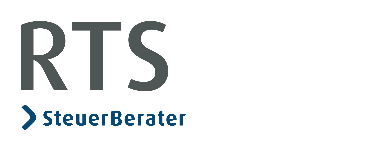 